MAKALE DEĞERLENDİRME FORMUMakale No		:Makalenin Adı 	:DEĞERLENDİRME KRİTERLERİ DEĞERLENDİRME SONUCUEK AÇIKLAMALARHAKEM BİLGİLERİ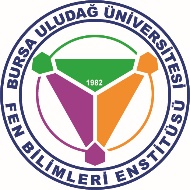 INTERNATIONAL JOURNAL OF SCIENCE, TECHNOLOGY AND DESIGNULUSLARARASIBİLİM, TEKNOLOJİ VE TASARIM DERGİSİISSN:Değerlendirme SorusuYeterliKısmen YeterliYetersizMakalenin konusu ve içeriği dergimize uygun mu?Makalenin başlığı makalenin içeriğine uygun mu?Özet; çalışmanın amacını, uygulanan yönteme göre elde edilen bulguları ve önerileri kapsıyor mu?Anahtar sözcüklerin yeterli ve uygun mu?Türkçe ve İngilizce özet uyumlu mudur?Makalede yararlanılan kaynaklar yeterli, güncel ve çalışmanın konusu ile ilgili midir?Giriş bölümünde çalışmanın konusu ve amacı yeterince vurgulanmış mıdır?	Kullanılan araştırma yöntem ya da yöntemleri çalışma konusuna uygun mudur?Araştırma bulguları izlenen yöntem ya da yöntemlere göre doğru açıklanmış mıdır?Şekil ve Tablolar araştırma verilerine göre uygun ve anlaşılabilir şekilde düzenlenmiş midir?Araştırma bulguları yeterince tartışılmış mıdır?Sonuçlar bölümü, bulgulardan farklı olarak (tekrarı olmayacak şekilde) sunulmuş mudur?	Çalışma dili yeterince sade ve anlaşılır mı?Çalışmanın, bilime katkısı yönünden özgün değeri var mıdır?Dergi yazım kurallarına uyulmuş mu?	Makale mevcut haliyle yayınlanabilir			Düzeltmeler editör tarafından kontrol edildikten sonra yayınlanabilirDüzeltmeler yapıldıktan sonra tekrar incelemek isterim Yayınlanması uygun değildirYukarıda belirtilen değerlendirmeye ilave olarak makalede düzeltilmesini istediğiniz hususları ve önerilerinizi bu bölümde belirtiniz Unvan/Ad SoyadAdresE-postaTelefonTarihİmza